Je, me, moi…pour les autres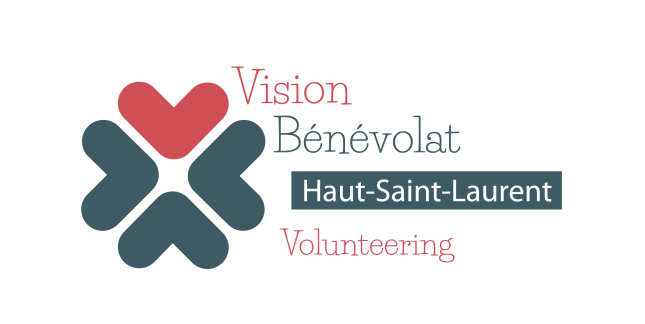 10, rue King, bureau 400Huntingdon (Québec)  J0S 1H0450 264-5411 poste 243anick.lacroix@mrchsl.com  www.mrchsl.com/services/vision-benevolatFORMULAIRE – BÉNÉVOLES RECHERCHÉSInformations sur l'organisationNom de l'organisation *  Adresse *  Local/bureau Ville *  Code postal *  Adresse confidentielle (pour usage interne seulement) ne pas diffuser : *Oui Non Téléphone *  Télécopieur Courriel principal de l'organisation * Site internet de l'organisation Nom de la personne responsable de l'organisation *  Téléphone *  Courriel * Cochez les journées et entrez les heures (si applicable) pour lesquelles vous avez des besoins en bénévolat* 		Par exemple : De 8:00 à 16:00Dimanche 	Lundi  		Mardi 	 	Mercredi  		Jeudi  		Vendredi  	Samedi  		Brève description de la mission de l’organisation *(1 paragraphe ou un dans chaque langue)Quels types d’activités bénévoles offrez-vous? *(Par exemple : travail de bureau, comptabilité, accompagnement aux courses, entraîneur soccer, membre de conseil d’administration, etc.)Clientèle desservie *Tous Enfance 0-5 ans Enfance 6-12 ans Adolescence 13-17 ans Jeunes adultes 30-64 ans Aînés 65 ans et plus Formation offerte Informations sur les bénévolesNom de la personne responsable des bénévoles *  Téléphone *  Courriel*  Acceptez-vous des bénévoles âgés de moins de 18 ans? *Oui Non Les bénévoles doivent-ils obligatoirement être bilingues ? *Oui Non Votre organisation accepte-t-elle des bénévoles ayant une déficience physique ? *Oui Non Votre organisation accepte-t-elle des bénévoles ayant une légère déficience intellectuelle ? *Oui Non Les locaux de votre organisation sont-ils accessibles aux personnes à mobilité réduite ? *Oui Non Frais remboursésRepas *Oui Non Sur demande Essence *Oui Non Sur demande Autres frais spécifiez Autres informationsVérification des antécédents judiciaires ? *Oui Non Au besoin Par quel moyen avez-vous entendu parler de Vision Bénévolat? *